Aktuální týdenní program života farností Přerova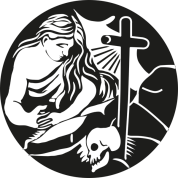 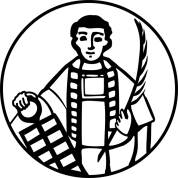 V případě potřeby zaopatřování a přinášení svatého přijímání volejte na farní telefon 581 217 079.Úmysly na mše svaté se zapisují v prodejně. Přerov a Předmostí: Přečíst svátky tohoto týdne.Děkujeme všem, kdo se zapojili do děkanátní pouti za obnovu rodin a kněžská povolání do katedrály a společně se modlili. Papež František při setkání s kněžími Latinské Ameriky tento týden řekl: „Nepodceňujte sílu přímluvy těch, se kterými vás Bůh postavil na cestu, důvěřujte modlitbě všech členů věrného Božího lidu a nezapomínejte se modlit za jejich pastýře“. A tak jsem rád, že jsme se mohli společně modlit. My kněží za vás, vaše rodiny a vy zase za nás.Všichni jsme zváni na inauguraci o. arcibiskupa Josefa Nuzíka, a to v sobotu 13. dubna v katedrále v Olomouci. Informace na plakátku a webu farnosti. Na nástěnce si můžete nastudovat organizační pokyny. V následujícím týdnu bude také probíhat duchovní příprava na tuto událost. Materiály jsou na webu farnosti. Přerov: Po deváté: Po mši svaté všechny zveme na faru k posezení u kávy a čaje. Také je otevřena farní prodejna.Sbírka na služné kněží vynesla 52 336,-. Všem dárcům upřímné Pán Bůh zaplať.V úterý v 16:00 bude Setkání křesťanských žen na faře.V sobotu v 17:30 bude mše svatá v Újezdci. Předmostí:Sbírka na služné kněží vynesla 13 824,-. Všem dárcům upřímné Pán Bůh zaplať.Ve čtvrtek bude v 17:30 mše svatá v Čekyni.Prosenice:Přečíst svátky tohoto týdne.Sbírka na služné kněží vynesla 5 030,-. Všem dárcům upřímné Pán Bůh zaplať.NEDĚLE 7. 4. 2024NEDĚLE 7. 4. 20242. neděle velikonoční7:30ProseniceMše svatá7:30ŠířavaMše svatá – Za + dceru Lenku, živou a + rodinu a DO8:45PředmostíMše svatá – Za + manžela, Boží požehnání a ochranu Panny Marie pro živou rodinu9:00PřerovMše svatá – Za farníky10:30PřerovMše svatá – Za + Karla a Marii Šťastné18:30PřerovMše svatá – Za + Františka Rytíře, rodiče Jížovy a živou a + rodinuPONDĚLÍ 8. 4. 2024PONDĚLÍ 8. 4. 2024Slavnost Zvěstování Páně8:00PřerovMše svatá – Za + rodinu Hluzinovu18:00PředmostíMše svatá – Za + rodiče z obou stran, sourozence a DOÚTERÝ 9. 4. 2024ÚTERÝ 9. 4. 2024Úterý po 2. neděli velikonoční8:00PřerovMše svatá – STŘEDA 10. 4. 2024STŘEDA 10. 4. 2024Středa po 2. neděli velikonoční8:00PřerovMše svatá – Za + Jiřinu Pospíšilovou, manžela, rodiče a bratra18:30PřerovMše svatá – Za nemocnou kamarádku s prosbou o uzdraveníČTVRTEK 11. 4. 2024ČTVRTEK 11. 4. 2024Památka sv. Stanislava, biskupa a mučedníka8:00PřerovMše svatá – 17:30ČekyněMše svatáPÁTEK 12. 4. 2024PÁTEK 12. 4. 2024Pátek po 2. neděli velikonoční8:00PřerovMše svatá – 14:00ŠířavaPohřeb – Za + Zdeňka Kočaru16:00PřerovEucharistická adorace 16:00 – 18:1516:00PřerovPříležitost ke svátosti smíření 16:00 – 18:1518:30Přerov Mše svatá – SOBOTA 13. 4. 2024SOBOTA 13. 4. 2024Sobota po 2. neděli velikonoční17:30ÚjezdecMše svatá – 18:30PřerovMše svatá – NEDĚLE 14. 4. 2024NEDĚLE 14. 4. 20243. neděle velikonoční7:30ProseniceMše svatá7:30ŠířavaMše svatá – Za farníky8:45PředmostíMše svatá – Za + rodiče, manžela a DO9:00PřerovMše svatá – Za + Aloise Rýpara, živou a + rodinu10:30PřerovMše svatá – Za + manžele Marii a Antonína a jejich dceru Naděždu s rodinou18:30PřerovMše svatá – Další informace:Další informace:www.farnostprerov.cz